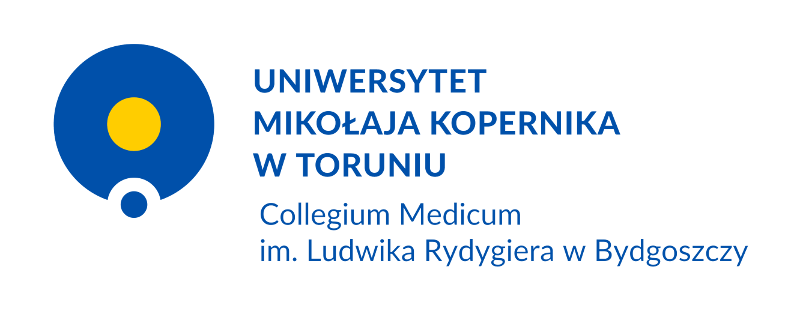 Bydgoszcz dnia 03.10.2020r.Zasady i obowiązki Studenta korzystającego z sali gimnastycznej i siłowni w ramach wychowania fizycznego zapobiegające rozprzestrzenianiu się COVID-19:1. Zasady korzystania przez studenta z sali gimnastycznej i siłowni podczas zajęć wychowania fizycznego:Student realizuje zajęcia wychowania fizycznego według planu zajęć, ustalonego przez Dyrektora Studium Wychowania Fizycznego i Sportu.Realizacja zajęć wychowania fizycznego odbywa się w formie pracy stacjonarnej lub zdalnej w zależności od aktualnej sytuacji epidemicznej i decyzji studenta, zgodnie z Regulaminem korzystania z obiektów Studium Wychowania Fizycznego i Sportu.Student realizujący zajęcia w formie stacjonarnej lub zdalnej zobowiązany jest do czynnego uczestnictwa w podnoszeniu swojej wiedzy, umiejętności i kompetencji społecznych z zakresu wychowania fizycznego.Student zobowiązany jest do zachowywania zasad bezpieczeństwa obowiązujących obecnie we wszystkich obiektach Studium Wychowania Fizycznego i Sportu.Student korzystający z sali gimnastycznej i siłowni podczas zajęć wychowania fizycznego jest zobowiązany do zapoznania się i przestrzegania  Regulaminu Sali Gimnastycznej oraz Siłowni.Udostepnienie sprzętu i wyposażenia oraz kluczy do pomieszczeń odbywa się̨ wyłącznie za wiedzą i zgodą dyrektora, nauczycieli lub pracowników Studium Wychowania Fizycznego i Sportu.Dyrektor Studium Wychowania Fizycznego i Sportu może kontrolować wszystkie zajęcia, a w razie stwierdzenia uchybień́ - zakazać́ korzystania z sali gimnastycznej i siłowni.Wszelkie skaleczenia, urazy itp. podczas zajęć wychowania fizycznego,  należy niezwłocznie zgłaszać nauczycielowi.Dyrektor, nauczyciele i pracownicy nie ponoszą odpowiedzialności za rzeczy cenne lub zgubione podczas przebywania studenta na sali gimnastycznej lub siłowni.Dyrektor, nauczyciele i pracownicy nie ponoszą odpowiedzialności za wypadki i zdarzenia powstałe na skutek niedostosowania się przez studenta do wyżej wymienionych zasad korzystania z obiektu Studium Wychowania Fizycznego i Sportu przy ul. Świętojańskiej 20, podczas pandemii COVID -19.2. Student zobowiązany jest do:Dezynfekcji rąk przed wejściem i po wyjściu z sali gimnastycznej i siłowni (środek dezynfekcyjny dostępny przed wejściem do budynku).Zasłaniania ust i nosa przechodząc przez łącznik, aż do rozpoczęcia zajęć na sali gimnastycznej i siłowni.Opuszczenia sali gimnastycznej i siłowni zgodnie z poleceniem nauczyciela oraz zachowania dystansu społecznego podczas wchodzenia i wychodzenia z sali gimnastycznejPozostawienia okryć́ zewnętrznych i obuwia w szatni z zachowaniem bezpiecznych odległości oraz używaniu stroju i właściwego obuwia sportowego – tzw. „halówek” (czystego, najlepiej z jasną podeszwą, nie pozostawiającego zabrudzeń́, rys itd. podczas zajęć wychowania fizycznego na sali gimnastycznej i siłowni.Przestrzeganiu zasad bezpieczeństwa przy korzystaniu z przyrządów sportowych znajdujących się w wyposażeniu sali gimnastycznej i siłowni, oraz dezynfekowaniu ich środkiem dezynfekcyjnym po każdym użyciu.Utrzymania w czystości i porządku sali gimnastycznej, siłowni, szatni i pomieszczeń sanitarnych oraz dbanie o urządzenia i sprzęt sportowy. Regularnego dezynfekowania lub mycia rąk i zachowaniu dystansu społecznego przed, w trakcie i po zajęciach wychowania fizycznego.Podporzadkowaniu się̨ poleceniom Nauczyciela prowadzących zajęcia wychowania fizycznego lub administracji budynku przy ul. Świętojańskiej 20.Osoby niszczące sprzęt i urządzenia na sali gimnastycznej lub siłowni oraz dewastujące Studium Wychowania Fizycznego i Sportu, ponoszą̨ odpowiedzialność materialną za wyrządzone szkody. 